Publicado en Madrid el 28/07/2020 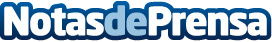  Cigna aporta las claves para reforzar la salud y bienestar en entornos de trabajo híbridosEl último estudio de Cigna, ‘COVID-19 Global Impact’, muestra que, a día de hoy, la mitad de los españoles (49%) tiene la posibilidad de teletrabajar y, de ellos, 3 de cada 4 lo hace de forma habitualDatos de contacto:Autor91 411 58 68Nota de prensa publicada en: https://www.notasdeprensa.es/cigna-aporta-las-claves-para-reforzar-la-salud Categorias: Medicina Seguros Medicina alternativa Recursos humanos http://www.notasdeprensa.es